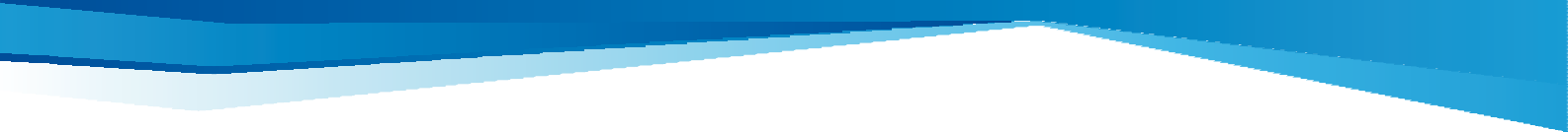 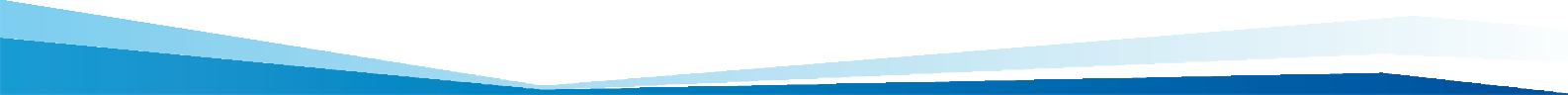 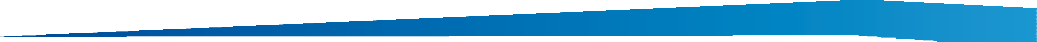 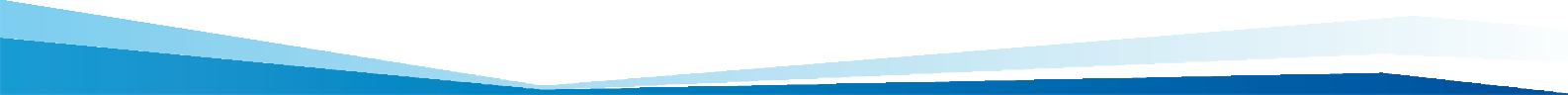 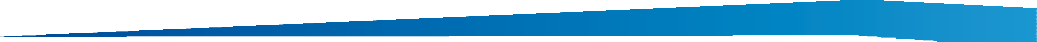 Revista CuidarteTitulo idioma original (Times New Roman 12 puntos, Negrita, tipo oración, máximo 12 palabras usar mayúsculas solo al inicio de la oración)Título en inglés Título en otro idioma (español o portugués)Primer Autor1 (Nombres y Apellidos/ Times new Roman 12 puntos, negrita, cursiva), Segundo Autor2…1Afiliación Institucional, Ciudad, País. E-mail.  ORCID. Link del Cvlac (para autores Colombianos).2 Afiliación Institucional, Ciudad, País. E-mail.  ORCID Link del Cvlac (para autores Colombianos).(indicando el autor de correspondencia)Conflictos de Interés: Declaración expresa por los autores.  Información sobre   financiación: Entidad o entidades financiadoras y nombre del proyecto asociado en el cual se basa el artículo. (en caso de no tener financiación mencionarlo). Agradecimientos:  en caso de tener mencionarlo. 